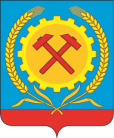 СОВЕТ НАРОДНЫХ ДЕПУТАТОВ ГОРОДСКОГО ПОСЕЛЕНИЯГОРОД ПОВОРИНО ПОВОРИНСКОГО МУНИЦИПАЛЬНОГОРАЙОНА ВОРОНЕЖСКОЙ ОБЛАСТИРЕШЕНИЕ от 10.11.2023 г. № 240			О принятии движимого имущества в собственность городского поселения город Поворино Поворинского муниципальногорайона Воронежской области       Рассмотрев ходатайство генерального директора  общества  с ограниченной ответственностью «ВоронежГрад» Репрынцева С.А. от 29.09.2023г.  о передаче в дар  городскому поселению город Поворино Поворинского муниципального района движимого имущества, в соответствии Федеральным законом от 06.10.2003г. №131-ФЗ "Об общих принципах организации местного самоуправления в Российской Федерации", Уставом городского поселения город Поворино  и в целях решения вопросов местного значения   Совет народных депутатов городского поселения город Поворино Поворинского муниципального района Воронежской области                                                                  РЕШИЛ:       1.Принять  безвозмездно в собственность городского поселения город Поворино Поворинского муниципального района Воронежской области  следующее  движимое имущество:– канализационная насосная станция («АРМА.КНС.ПП.62-14»), производительностью КНС 62м3/час, напор 14 м.в.с., суммарная мощность КНС при работе двух насосов в аварийном режиме 11кВт, предназначена для отвода хозяйственно-бытовых сточных вод от жилых домов, расположенных по адресу: Воронежская область, г.Поворино, ул.Локомотивная, 16, корпус 1 и 2.2. Администрации городского поселения город Поворино:- заключить договор пожертвования указанного  в пункте 1 настоящего решения имущества,-   осуществить  прием  имущества по акту приема-передачи;- внести соответствующие изменения в реестр муниципальной собственности городского поселения город Поворино.3. Контроль за исполнением настоящего решения возложить на главу администрации городского поселения город Поворино.Глава городского поселения город ПовориноПоворинского муниципального районаВоронежской области					                                  В.П.Буравлев